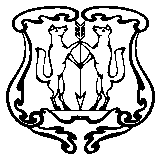 АДМИНИСТРАЦИЯ ГОРОДА ЕНИСЕЙСКАКрасноярского края                                     ПОСТАНОВЛЕНИЕ                             «26»  _04_    2021г.                         г. Енисейск                                        № 88-пВ соответствии с частью четвертой статьи 275 Трудового кодекса Российской Федерации, статьей 8 Федерального закона от 25.12.2008 № 273-ФЗ «О противодействии коррупции», руководствуясь ст. 8, 44, 46, 52 Устава города Енисейска ПОСТАНОВЛЯЮ:Утвердить Порядок представления лицом, поступающим на должность руководителя муниципального учреждения города Енисейска, и руководителем муниципального учреждения сведений о доходах, об имуществе и обязательствах имущественного характера, а также о доходах, об имуществе и обязательствах имущественного характера своих супруги (супруга) и несовершеннолетних детей (далее - Порядок) согласно приложению.Признать утратившим силу постановление администрации города Енисейска от 06.03.2013 г. №116-п «О Порядке предоставления лицом, поступающим на должность руководителя муниципального учреждения, и руководителей муниципальных учреждений сведений о своих доходах, об имуществе и обязательствах имущественного характера, а также о доходах, об имуществе и обязательствах имущественного характера своих супруга (супруги) и несовершеннолетних детей».Контроль за выполнением настоящего постановления возложить на заместителя главы города по социальным и общим вопросам О.Ю.Тихонову.Настоящее постановление вступает в силу со дня официального опубликования в Информационном бюллетене города Енисейска Красноярского края и подлежит размещению на официальном интернет-портале органов местного самоуправления города Енисейска www.eniseysk.com).Глава города                                                                              В.В. НикольскийПриложение к постановлению администрации города Енисейскаот «26» _04_  2021 г. № 88-пПорядок представления лицом, поступающим на должность руководителя муниципального учреждения города Енисейска, и руководителем муниципального учреждения сведений о доходах, об имуществе и обязательствах имущественного характера, а также о доходах, об имуществе и обязательствах имущественного характера своих супруги (супруга) и несовершеннолетних детей (далее - Порядок)1 Общие положенияСведения о своих доходах, об имуществе и обязательствах имущественного характера, а также о доходах, об имуществе и обязательствах имущественного характера своих супруги (супруга) и несовершеннолетних детей (далее - сведения о доходах, об имуществе и обязательствах имущественного характера) обязаны представлять представителю нанимателя (работодателю) граждане, поступающие на должности руководителей муниципальных учреждений и руководители муниципальных учреждений;В настоящем Порядке под муниципальными учреждениями понимается муниципальное учреждение, в отношении которого функции и полномочия учредителя от имени муниципального образования город Енисейск осуществляет администрация города Енисейска.2 Сроки и форма предоставления2.1 Сведения о доходах, об имуществе и обязательствах имущественного характера представляются:а) гражданином - при оформлении документов, необходимых для назначения на должность руководителя муниципального учреждения города Енисейска;б) руководителем муниципального учреждения – ежегодно, не позднее 30 апреля года, следующего за отчетным периодом;2.2. Лицо, поступающее на должность руководителя муниципального учреждения города Енисейска, представляет:а) сведения о своих доходах, полученных от всех источников (включая доходы по прежнему месту работы или месту замещения выборной должности, пенсии, пособия и иные выплаты) за календарный год, предшествующий году подачи документов для поступления на работу на должность руководителя муниципального учреждения, а также сведения об имуществе, принадлежащем ему на праве собственности, а также находящемся в пользовании, и о своих обязательствах имущественного характера по состоянию на 1-е число месяца, предшествующего месяцу подачи документов для поступления на работу на должность руководителя, (на отчетную дату);б) сведения о доходах супруга (супруги) и несовершеннолетних детей, полученных от всех источников (включая заработную плату, пенсии, пособия и иные выплаты) за календарный год, предшествующий году подачи лицом документов для поступления на работу на должность руководителя, а также сведения об имуществе, принадлежащем им на праве собственности, а также находящемся в пользовании, и об их обязательствах имущественного характера по состоянию на 1-е число месяца, предшествующего месяцу подачи документов для поступления на работу на должность руководителя, (на отчетную дату).2.3. Руководитель муниципального учреждения ежегодно, не позднее 30 апреля года, следующего за отчетным, представляет:а) сведения о своих доходах, полученных за отчетный период (с 1 января по 31 декабря) от всех источников (включая заработную плату, пенсии, пособия и иные выплаты), а также сведения об имуществе, принадлежащем ему на праве собственности, а также находящемся в пользовании, и о своих обязательствах имущественного характера по состоянию на конец отчетного периода.б) сведения о доходах супруга (супруги) и несовершеннолетних детей, полученных за отчетный период (с 1 января по 31 декабря) от всех источников (включая заработную плату, пенсии, пособия и иные выплаты), а также сведения об их имуществе, принадлежащем им на праве собственности, а также находящемся в пользовании, и об их обязательствах имущественного характера по состоянию на конец отчетного периода Сведения о доходах, об имуществе и обязательствах имущественного характера, предусмотренные пунктами 2.2. и 2.3. настоящего порядка, предоставляются Учредителю муниципального учреждения – администрации города Енисейска.Нахождение руководителя в отпуске (ежегодный оплачиваемый отпуск, отпуск без сохранения денежного содержания, отпуск по уходу за ребенком и другие предусмотренные трудовым законодательством отпуска), отсутствие на период временной нетрудоспособности или иной период неисполнения должностных обязанностей не освобождает руководителя от обязанности представлять Сведения о доходах, об имуществе и обязательствах имущественного характера в соответствии с настоящим Порядком.2.4. Сведения о доходах, об имуществе и обязательствах имущественного характера представляются по форме, установленной Указом Президента РФ от 23.06.2014 № 460 "Об утверждении формы справки о доходах, расходах, об имуществе и обязательствах имущественного характера и внесении изменений в некоторые акты Президента Российской Федерации", заполненной с использованием специального программного обеспечения «Справка БК», и в соответствии с ежегодно публикуемыми (обновляемыми) рекомендациями Министерства труда и социальной защиты РФ;2.5. В случае если лицо, поступающее на должность руководителя, или руководитель муниципального учреждения обнаружили, что в представленных ими в администрацию города сведениях о доходах, об имуществе и обязательствах имущественного характера не отражены или не полностью отражены какие-либо сведения, имеются ошибки, они вправе представить уточненные сведения в течение одного месяца после окончания установленных сроков предоставления сведений.Уточненные сведения, представленные в течение месяца после истечения сроков, указанных в подпунктах а), б) пункта 2.1. настоящего Порядка, не считаются представленными с нарушением срока. ОтветственностьВ случае невозможности по объективным причинам представить сведения о доходах, об имуществе и обязательствах имущественного характера супруги (супруга) и (или) несовершеннолетних детей данный факт подлежит рассмотрению на комиссии по соблюдению требований к служебному поведению муниципальных служащих администрации города и урегулированию конфликта интересов в соответствии с законодательством. В случае непредставления (за исключением случая, указанного в пункте 3.1.) или представления неполных или недостоверных сведений о  доходах, об имуществе и обязательствах имущественного характера либо непредставления или представления заведомо неполных или недостоверных сведений о доходах, расходах своих супруги (супруга) и несовершеннолетних детей:- лицам, указанным в подпункте а) пункта 2.1. настоящего Порядка отказывается в назначении на должность;- в отношении лиц, указанных подпункте б) пункта 2.1. настоящего Порядка, рассматривается вопрос о наличии оснований для применения дисциплинарного взыскания, предусмотренного трудовым законодательством Российской Федерации. О порядке представления сведений о доходах, расходах, об имуществе и обязательствах имущественного характера в администрацию города Енисейска руководителями муниципальных учреждений, подведомственных администрации города Енисейска